Grygorenko Sergiy IvanovichExperience:Position applied for: Chief EngineerDate of birth: 11.08.1960 (age: 57)Citizenship: UkraineResidence permit in Ukraine: YesCountry of residence: UkraineCity of residence: MykolayivPermanent address: 54001, Mykolayiv, 67 Shevchenko str., apt.24Contact Tel. No: +38 (051) 247-43-73 / +38 (067) 282-51-00E-Mail: sergiy-grygorenko@ukr.netSkype: sergiy-mkU.S. visa: Yes. Expiration date 05.12.2018E.U. visa: NoUkrainian biometric international passport: Not specifiedDate available from: 01.11.2017English knowledge: ModerateMinimum salary: 9500 $ per month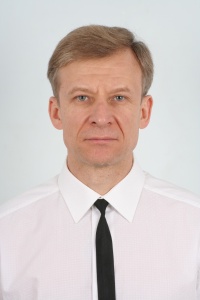 PositionFrom / ToVessel nameVessel typeDWTMEBHPFlagShipownerCrewingChief Engineer26.10.2016-03.03.2017MSC WESERContainer Ship2524 TEUsMAN B&W 7L70MCMK626942PortugalArrow Shipping CorporationMSC UkraineChief Engineer19.02.2016-05.08.2016MSC UMAContainer Ship1835 TEUsCegielski MAN B&W 6L70MC23392MaltaExpert Trading Co.MSC UkraineChief Engineer09.05.2015-05.11.2015MSC ISHYKAContainer Ship2456 TEUsSulzer 6RTA72U24420LiberiaCozalet Investment CorporationMSC Ukraine2nd Engineer28.09.2014-10.02.2015MSC ADELEContainer Ship1879 TEUsSulzer 6RTA6212580PanamaStanio Holdings s.a.MSC Ukraine2nd Engineer25.12.2013-24.05.2014MSC GIOVANNAContainer Ship2098 TEUsMAN B&W 6L70M18278PanamaFidere International CorporationMSC Ukraine2nd Engineer08.02.2013-24.07.2013FORCE RANGERBulk Carrier45950 mtHITACHI SULZER 6RTA52U10500 BHPISLE of MANZeston Maritime Ltd. Athenian Group OffiSTARLINE MARINE2nd Engineer14.01.2012-04.04.2012IRON KINGBulk Carrier161183 mtHUNDAI SULZER 6RTA72U20700 BHPISLE of MANRainford Navigation Corp. British VirginSTARLINE MARINE2nd Engineer26.11.2010-03.10.2011FORCE RANGERBulk Carrier45950 mtHITACHI SULZER 6RTA52U10500 BHPISLE of MANZeston Maritime Ltd. Athenian Group OffiSTARLINE MARINE2nd Engineer30.03.2010-10.09.2010DELTA RANGERBulk Carrier42844 mtHITACHI SULZER 6RTA52U10500 BHPBAHAMASCERELIA NAVIGATION CORP.STARLINE MARINE2nd Engineer20.09.2009-27.01.2010AFRICAN ZEBRABulk Carrier38632 mtMITSUI B&W 6L60MCE16000 BHPBAHAMASWaldeck Maritime Co.STARLINE MARINE2nd Engineer03.10.2008-09.05.2009BET PRINCEBulk Carrier163554 mtHUNDAI MAN B&W 6S70MC20650 BHPISLE of MANRainford Navigation Corp. British VirginSTARLINE MARINE3rd Engineer04.04.2007-22.01.2008IRON QUEENBulk Carrier161183 mtHUNDAI SULZER 6RTA72U20700 BHPISLE of MANFronter Maritime Limited, Athenian GroupSTARLINE MARINE3rd Engineer07.09.2005-18.08.2006AFRICAN ZEBRABulk Carrier38632 mtMITSUI B&W 6L60MCE16000 BHPBAHAMASGOLDIE NAVIGATION Ltd.STARLINE MARINE3rd Engineer02.11.2004-17.07.2005CMA CGM FORCEContainer Ship2438TEUSULZER 7RTA84 NZD31510 BHPMarshall IslandsMaritime Dynamic CompanyPOSEIDON